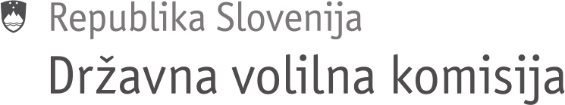 ČLANICAM IN ČLANOMDRŽAVNE VOLILNE KOMISIJEŠtevilka:   040-21/2019-1Datum:   	 15. 5. 2019Na podlagi 14. člena Poslovnika državne volilne komisije (št. 040-6/2013-1, z dne 14. 2. 2013) sklicujem 74. sejo Državne volilne komisije, ki bo v torek, 21. maja 2019 ob 13.00 uriv sejni sobi Državne volilne komisije Ljubljana, Slovenska cesta 54/IV.DNEVNI RED:Zapisnik 73.  seje DVKPriprave na izvedbo glasovanja na volitvah poslancev iz RS v EPRaznoProsim člane in namestnike članov Državne volilne komisije, da se seje udeležijo oziroma sporočijo svojo morebitno odsotnost.   							           Anton Gašper Frantar 							           Predsednik